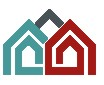 ZAPYTANIE OFERTOWEZakład Gospodarki Miejskiej ul. Zielona 12, 58-420 Lubawkatel. 75 74 11 322, fax 75 74 11 822e mail: kontakt@zgm.lubawka.euzaprasza do składania ofert na„Przeprowadzenie okresowej kontroli rocznej stanu technicznego budynków w zasobach ZGM w Lubawce”1. Tryb udzielenia zamówienia:Zamówienie nie podlega procedurom określonym w ustawie z dnia 29 stycznia 2004 r. Prawo Zamówień Publicznych (t.j. Dz. U. 2021 r, poz. 1129 z późń. zm.) na podstawie art. 2 ust. 1 pkt 1 tej ustawy – przewidywana wartość zamówienia nie przekracza kwoty 130 000 zł.2. Opis przedmiotu zamówienia:Przedmiotem zamówienia jest przeprowadzenie okresowej rocznej  – zgodnie z art. 62 ust. 1 pkt. 1 a i b ustawy Prawo Budowlane kontroli stanu technicznego budynków będących w zasobach ZGM w Lubawce. Instalacje gazowe i przewody kominowe nie podlegają kontroli w ramach niniejszego zapytania ofertowego.Kontroli podlegają: budynki mieszkalne wielorodzinne:komunalne – 75 budynków, budynki wspólnot mieszkaniowych – 148 budynków, budynki gospodarcze – 22 budynki,kaplice cmentarne – 2 budynki,mur cmentarny – 1 obiektbudynek biurowo-magazynowy (siedziba Zakładu Gospodarki Miejskiej) – 1 budynek,budynek dawnej szkoły podstawowej (wyłączony z użytkowania) – 1 budynek.Razem 250 obiektów.Zamawiający wymaga sporządzenia protokołów kontroli w formie papierowej (1 egz.) oraz w formie elektronicznej w formacie pdf i dostarczenia do siedziby Zamawiającego.Protokoły należy sporządzić według szablonów stanowiących załącznik do niniejszego zapytania ofertowego. Do każdego protokołu należy dołączyć przynajmniej 5 zdjęć przedstawiających zauważone usterki lub braki, wydrukowane w kolorze.Kontrole stanu technicznego mogą przeprowadzać wyłącznie osoby posiadające uprawnienia budowlane w odpowiedniej specjalności i w odpowiednim zakresie.Osoba dokonująca kontroli będzie zobowiązana o dokonania stosownych wpisów w książkach obiektów budowlanych.Obowiązującym wynagrodzeniem będzie wynagrodzenie ryczałtowe na podstawie przedstawionej oferty niezależnie od liczby lokali mieszkalnych i użytkowych znajdujących się w danym budynku. Przed złożeniem oferty Wykonawca zobowiązany jest do przeprowadzenia wizji lokalnej na budynkach objętych przedmiotem zamówienia.Zamawiający nie dopuszcza możliwości składania ofert częściowych ani wariantowych.3. Termin i miejsce wykonania zamówienia:Termin wykonania zamówienia: do dnia 15.10.2021 r.Miejsce wykonania zamówienia: Miasto i Gmina Lubawka, województwo dolnośląskie. 4. Opis kryteriów, którymi Zamawiający będzie się kierował przy wyborze ofert, wraz z podaniem znaczenia tych kryteriów i sposobu oceny ofert:Przy ocenie i wyborze najkorzystniejszej oferty Zamawiający weźmie pod uwagę jedynie cenę brutto.Jeżeli w postępowaniu nie będzie można dokonać wyboru oferty najkorzystniejszej ze względu na to, że zostały złożone oferty o takiej samej cenie, Zamawiający wezwie Wykonawców, którzy złożyli te oferty, do złożenia w terminie określonym przez Zamawiającego ofert dodatkowych. Wykonawcy, składając oferty dodatkowe, nie mogą zaoferować cen wyższych niż zaoferowane w złożonych ofertach.Zamawiający dokona oceny złożonych ofert zgodnie z przyjętym kryterium.W toku dokonywania oceny złożonych ofert Zamawiający może żądać udzielenia przez Wykonawców dotyczących wyjaśnień treści złożonych przez nich ofert.Zamawiający może żądać, w wyznaczonym przez siebie terminie, uzupełnienia lub złożenia wyjaśnień dotyczących dokumentów potwierdzających spełnienie warunków.Zamawiający zastrzega sobie prawo do podjęcia negocjacji w szczególności z Wykonawcą, którego oferta jest najkorzystniejsza.Zamawiający zastrzega sobie prawo do podjęcia negocjacji w przypadku, gdy cena oferowana brutto przekroczy kwotę, jaką Zamawiający zamierza przeznaczyć na sfinansowanie zamówienia.5. Opis warunków udziału w postępowaniu oraz dokumenty wymagane w ofercie:O udzielenie zamówienia mogą się ubiegać Wykonawcy, którzy:Posiadają uprawnienia do wykonywania działalności lub czynności określonej przedmiotem niniejszego zamówienia,Posiadają wiedzę i doświadczenie,Dysponują odpowiednim potencjałem technicznym oraz osobami zdolnymi do wykonania zamówienia,Znajdują się w sytuacji ekonomicznej i finansowej zapewniającej wykonanie zamówienia,Wykonawca, składając ofertę za pośrednictwem Platformy Zakupowej Gminy Lubawka, winien przedstawić następujące oświadczenia i dokumenty:decyzję o nadaniu uprawnień budowlanych osoby, która będzie dokonywała kontroli,zaświadczenie o przynależności do Okręgowej Izby Inżynierów Budownictwa,6. Miejsce, sposób i termin składania ofert:Oferty, należy składać za pośrednictwem Platformy Zakupowej Gminy Lubawka, dostępnej pod adresem:https://platformazakupowa.pl/pn/lubawkaTermin składania ofert upływa dnia: 09.09.2021 r. do godziny 9:00.Uprawniony do kontaktów z Wykonawcami: w sprawie przedmiotu zamówienia: Maciej Kosal, tel. 517 298 167 wew. 27, pokój nr 1 (parter), siedziba Zakładu Gospodarki Miejskiej w Lubawce, ul. Zielona 12, e-mail: maciej.kosal@zgm.lubawka.euw sprawie procedury: Edyta Guguł tel. 75 74 11 322 wew. 28, pokój nr 2 (parter), siedziba Zakładu Gospodarki Miejskiej w Lubawce, ul. Zielona 12, e-mail: edyta.gugul@zgm.lubawka.eu7. Postanowienia końcoweWykonawca powinien dysponować odpowiednimi środkami do prawidłowego wykonania przedmiotu zamówienia.Zamawiający zastrzega sobie prawo do zamknięcia postępowania – nierozstrzygnięcia, bez podania przyczyn. UWAGA: Zamawiający podpisze z Wykonawcą dwie umowy: umowę na realizację przedmiotu zamówienia w budynkach komunalnych,umowę na realizację przedmiotu zamówienia w budynkach wspólnot mieszkaniowych.W przypadku wspólnot mieszkaniowych Wykonawca zobowiązany będzie wystawić fakturę na każdą wspólnotę mieszkaniową oddzielnie.Wykonawca będzie związany złożoną ofertą przez okres 30 dni. Bieg terminu związania ofertą rozpoczyna się wraz z upływem terminu składania ofert.Załączniki:oświadczenie o spełnianiu warunków udziału w postępowaniu,wzór umowy,klauzula informacyjna,wzór protokołu kontroli rocznej budynków mieszkalnychwzór protokołu kontroli rocznej budynków gospodarczychwzór protokołu kontroli rocznej muru cmentarnegowykazy budynkówLubawka, dnia 30.08.2021 rZAKŁAD GOSPODARKI MIEJSKIEJ W LUBAWCE58-420 Lubawka, ul. Zielona 12 tel. 75 74 11 322e-mail: kontakt@zgm.lubawka.eu   www.zgm.lubawka.euKierownikZakładu Gospodarki Miejskiej w Lubawce/-/ Ireneusz Kordziński